Single Board ComputerFull-sizew w w . i ei w or l d .c om Dual-channel DDR4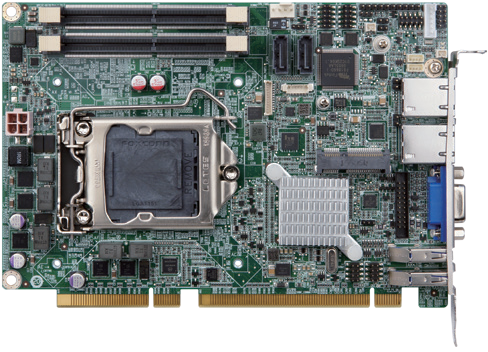 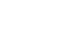 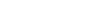 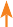 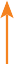 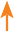 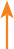 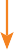 2 x RS-232/422/485PCIe Mini slot provides mSATA and USB signal for full-size or1600/2133 MHz	2 x SATA 6Gb/s	Front panel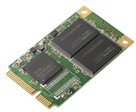 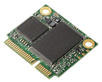 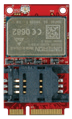 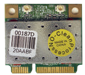 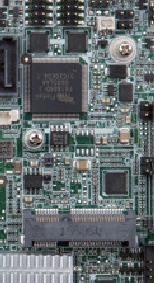 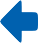 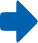 HD Audio KB/MSLANhalf-size mSATA SSD and wireless LAN card.LGA 1151Intel ®C236VGAUSB 3.1 Gen 1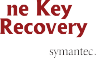 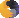 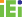 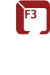 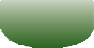 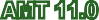 SpecificationsCPU4 x USB 2.0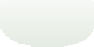 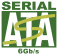 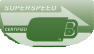 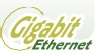 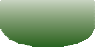 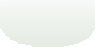 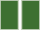 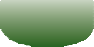 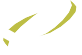 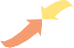 LGA 1151 socket supports Intel® Xeon® E3 v5/v6, 6th/7th generation Core™ i3, Pentium® or Celeron® processor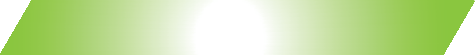 Chipset Intel® C236 MemoryTwo 260-pin 1866/2133 MHz dual-channel DDR4 ECC and non-ECC unbuffered SO-DIMMs support up to 32 GB BIOSUEFI BIOSGraphics EngineIntel® HD Graphics Gen 9 supports DX11/12, OpenCL 2.x and OpenGL 4.3/4.4 Decode/Encode for HEVC, VP8, VP9, VDENCDisplay Output1 x VGA (up to 1920x1200@60 Hz)x iDP interface for HDMI, LVDS, VGA, DVI, DP (up to 3840x2160@60 Hz) EthernetLAN1: Intel® I219LM Clarkville-V with Intel® AMT 11.0 supportLAN2: Intel® I210 PCIe controller External I/O Interfacex USB 3.1 Gen 1Internal I/O Interface1 x KB/MS (1x6 pin)	2 x SATA 6Gb/s (RAID 0, 1 supported) 1 x mSATA (SATA & USB signal)	4 x USB 2.0 (2x4 pin, P=2.0)2 x RS-232/422/485 (2x5 pin, P=2.0)Front Panelx Front panel (1x10 pin, power LED, HDD LED, speaker, power button, reset button) LAN LEDx LAN LED (1x2 pin)AudioSupport 7.1-channel HD Audio by IEI AC-KIT-892HD kit SMBus1 x SMBus (1x4 pin)I²C1 x I²C (1x4 pin) Expansion16-lane PCIe signal from CPU via golden finger(supports x16, or x8 + x8, or x4 + x4 + x8)4-lane PCIe signal from Q170 via golden finger1 x Full/Half-size PCIe Mini card slot (supports mSATA) Watchdog TimerSoftware programmable supports 1~255 sec. system resetDigital I/O8-bit digital I/O (2x5 pin) Fan Connector1 x CPU smart fan (1x4 pin)Power Supply5V/12V, AT/ATX support Power Consumption5V@0.13A, 12V@7.89A, 3.3V@0.10A, 5VSB@0.20A(Intel® Xeon® E3-1275 v5 3.60 GHz with two 16 GB 2133 MHz DDR4 memory) Operating Temperature-20°C ~ 60°COperating Humidity5% ~ 95%, non-condensing Dimensions169 mm x 126 mmWeightGW: 1000g / NW: 420gCE/FCC compliantFeaturesPICMG 1.3 full-size CPU cardLGA1151 Intel® 8th Generation Xeon® E3, Core™ i7/i5/i3, Celeron® and Pentium® processor supportedDual-channel DDR4 2666MHzSupport HDMI and DP displayIntel® PCIe GbE with Intel® AMT 11.0 supportedSupport M.2 M key for storage (PCIe x4)Supports RAID 0, 1, 5, 10 function via SATA 6Gb/sPacking ListOrdering Information1 x HPCIE-C236 single board computer1 x SATA cable1 x QIGPart No.DescriptionHPCIE-C236-R10Half-size PICMG 1.3 CPU card supports LGA 1151 Intel® Xeon® E3, Core™ i3/Pentium®/Celeron® CPU with Intel® C236, ECC & non-ECC DDR4 SO-DIMM, VGA, iDP, dual Intel® PCIe GbE, USB 3.1 Gen 1 (5Gb/s), SATA 6Gb/s, mSATA, HD Audio, Intel® AMT and RoHS19800-000075-RSPS/2 KB/MS cable with bracket, 220mm, P=2.032102-000100-200-RSSATA power cable, MOLEX 5264-4P to SATA15P32205-002700-200-RSRS-232/422/485 cable, 200mm, P=2.0AC-KIT-892HD-R107.1-channel HD Audio kit with Realtek ALC892 supports dual audio streamsCF-115XA-R10High-performance LGA 1155/LGA 1156 cooler kit, 1U chassis compatible, 73WCF-115XC-R10LGA 1155/LGA 1156 cooler kit, 1U chassis compatible, 45WCF-115XD-R10LGA 1155/LGA 1156 cooler kit, 1U chassis compatible, 65WDP-DP-R10DisplayPort to DisplayPort converter board (for IEI iDP connector)DP-DVI-R10DisplayPort to DVI-D converter board (for IEI iDP connector)DP-HDMI-R10DisplayPort to HDMI converter board (for IEI iDP connector)DP-LVDS-R10DisplayPort to LVDS converter board (for IEI iDP connector)DP-VGA-R10DisplayPort to VGA converter board (for IEI iDP connector)SAIDE-KIT01-R10SATA to IDE/CF converter board